When you arrive: Drop Off encouraged; No more than 1 parent per athlete in building (no siblings). Parents are strongly encouraged to avoid staying/viewing. Athletes will not be permitted to enter the building prior to 10 minutes before the start of class.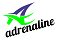 One employee (wearing a mask and gloves) will be assigned to door duty to assist in screening procedures. Temperature check of all people entering the building; & anyone who appears ill or who has a temperature over 38˚C will be sent home.Everyone will be required to sanitize/wash hands upon entering the building. To control physical distancing and traﬃc ﬂow: Recreational athletes and parents will use the front door to enter and the 1st side door to exit. Viewing: The Lobby will have extremely limited seating. Occupancy will be limited and monitored to comply with safety guidelines. Recreational parents that feel the need to stay and view will be directed to marked viewing areas.Athletes should have their own bag large enough to place ALL belongings in (including shoes). A Spill proof re-sealable water battle is recommended to carry with the athlete from event to event. (As all fountains have be closed) Athletes will be supervised as they sanitize/wash hands between events. Groups will be modiﬁed to omit partner activities.After Class: Pick Up:  All parents are to use the designated side doors for pick up. The west lane-way to get to the side of the building is ONE-WAY; there is no parking Recreational Parents use the 1st side door for exit (pick up) Adrenaline offers a KISS & RIDE drop off and pick up system, beginning 10 min before each class. You are welcome, to park and walk your child to the drop off door.  At the time of drop off you will be asked a series of questions pertaining to your athlete as well as yourself if entering the building, as well as having your temperature taken.  Once screening is complete your athlete will enter and be escorted to their class.  Pick-up will be at the side door with a designated staff member to sign your athlete out.If a parent is late for pick up, the athlete will remain in a designated area. The athlete will not be permitted to roam or go to the lobby. The doors will be locked from the outside; parents are to knock and wait.  Between Classes:  Employees will begin disinfecting/sanitizing all areas immediately to get ready for the next group.